附件1交通路线一、举办地点酒店名称：中国气象局青岛气象度假村酒店地址：青岛市东海东路87号酒店总机：0532-88011231酒店位置图：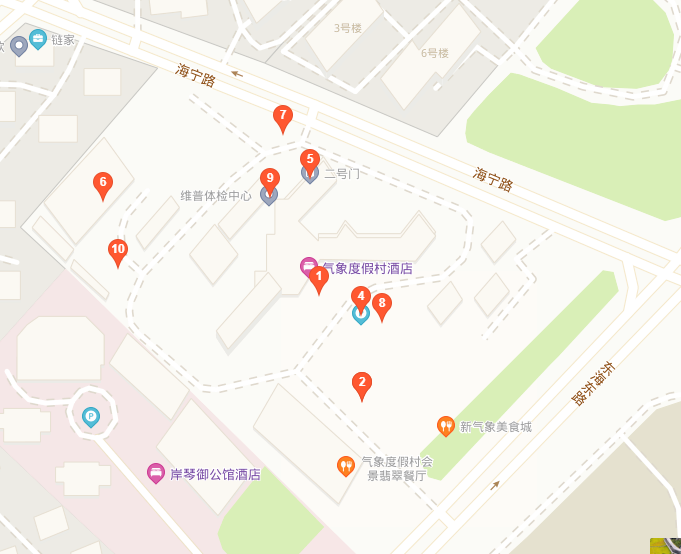 二、乘车路线（一）青岛流亭机场1.乘坐出租车至酒店：50分钟左右车程（二）青岛火车站（市南区火车南站）1. 乘坐地铁三号线到达五四广场站换乘2号线到达石老人海水浴场站下车步行10分钟即到。2. 乘坐出租车约40分钟。 （三）青岛北站1．乘坐地铁3号线至李村站换乘2号线到达石老人海水浴场站步行10分钟即到。2．乘坐出租车，约40分钟左右车程。